Schule: 	___________________________________________________________________Name:		___________________________________Klasse: ___________ Niveau: _______Verfahrensschritte:Prüfverfahren:1. Das Fehlverhalten ist schulbezogen oder hat Auswirkungen auf die Schule 		2. Die Beweispflicht ist erfüllt								3. Die Aufgaben der Schule sind gefährdet durch schweres Fehlverhalten							 durch schweres wiederholtes Fehlverhalten					 durch Gefährdung der Rechte anderer						4. Es handelt sich um keine Aufsummierung von Fällen geringeren Fehlverhaltens (kein Automatismus).									5. Die Verhältnismäßigkeit der Mittel ist gewährleistet					6. Die Anhörung der Erziehungsberechtigten hat stattgefunden				7. Die Klassenkonferenz wurde vor der Entscheidung des Schulleiters angehört		8. Eine Beteiligung der Schulkonferenz wurde angeboten					9. Der Bescheid benennt das Fehlverhalten konkret 					10. Bereits angewandte mildere Mittel sind im Bescheid aufgeführt 			11. Eine Mitteilung an das Jugendamt ist erfolgt						Absprache Schulen:Die Absprache innerhalb der infrage kommenden Schulen ist am ______________ erfolgt.Entscheidung:In Absprach aller infrage kommenden Schulen wurde folgende Schule als aufnehmende Schule festgelegt._______________________________________________________________________________________________		____________________________________________Datum					Unterschrift Schulleiter der ausschließenden Schule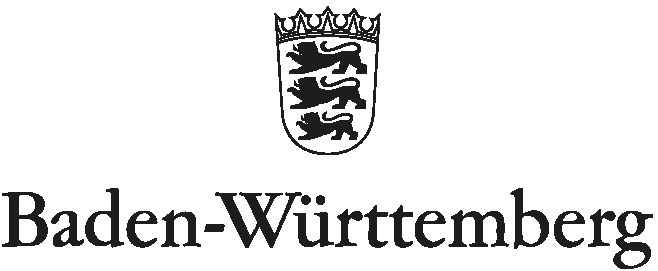 STAATLICHES SCHULAMT RASTATTSchulausschluss nach § 90 Abs. 3, 2. g